Nizinski krajevi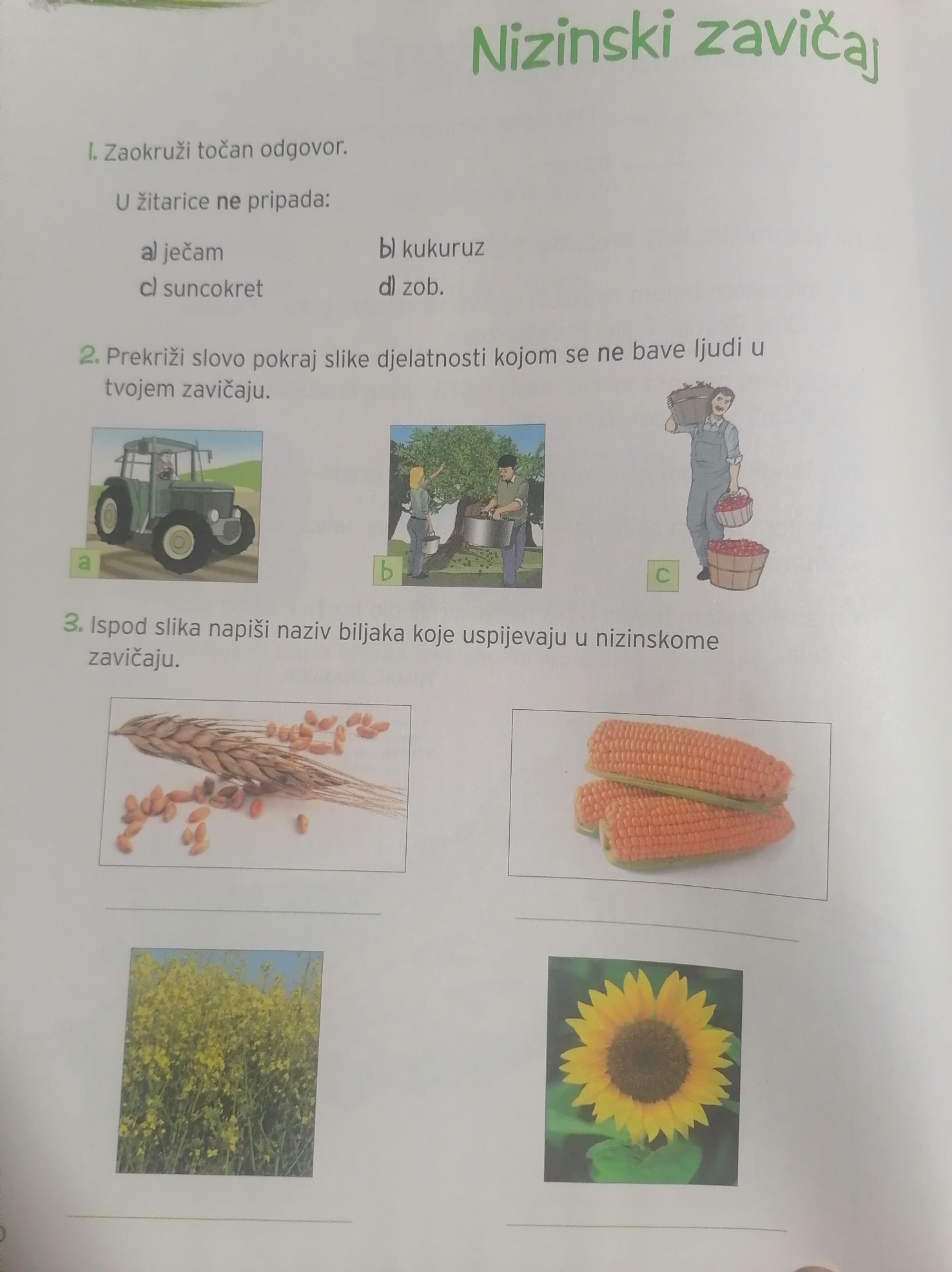 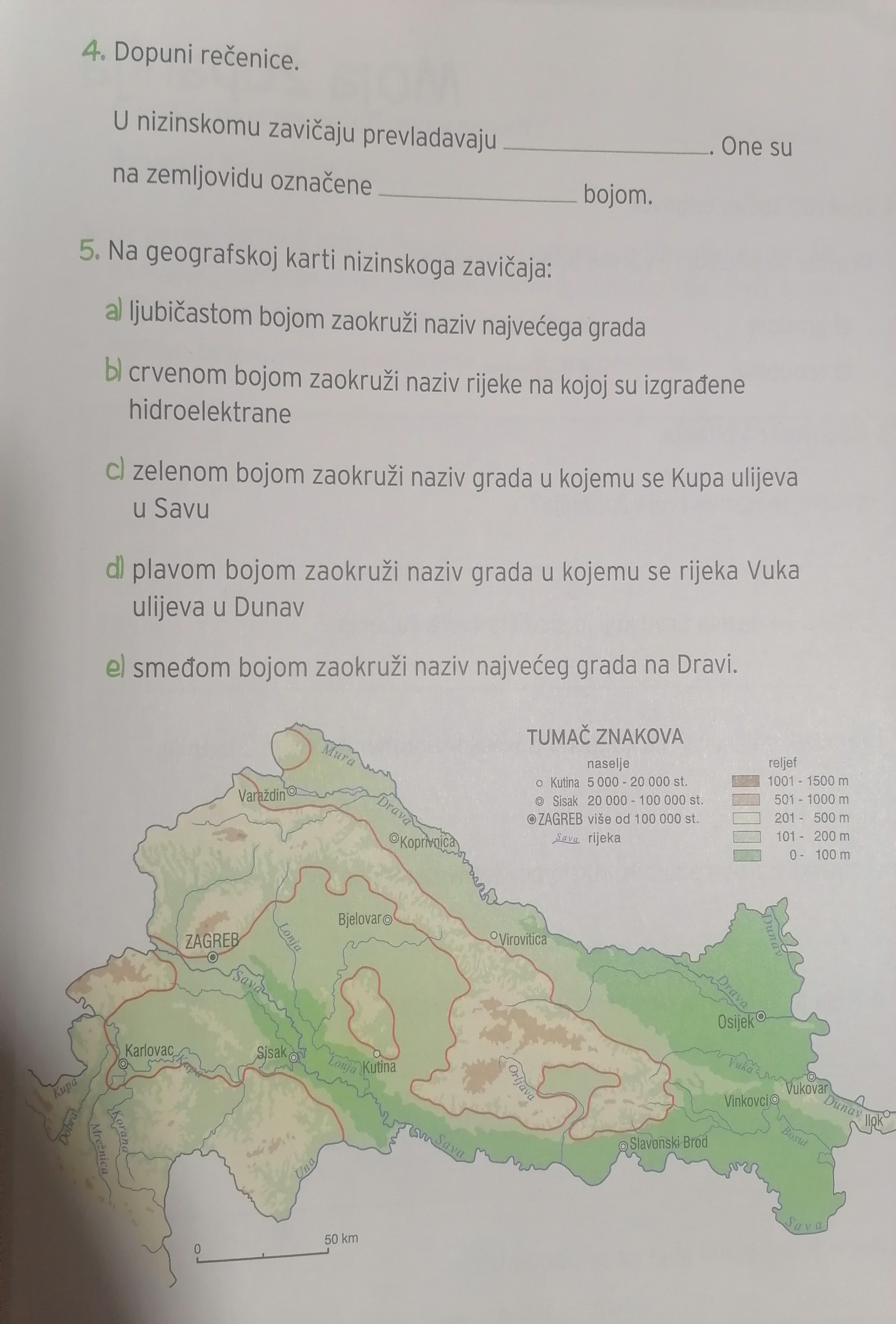 